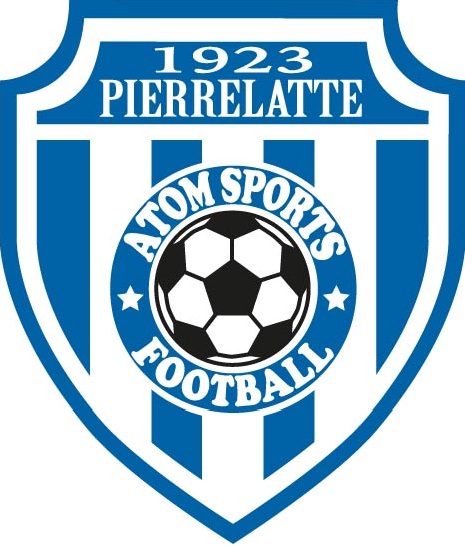 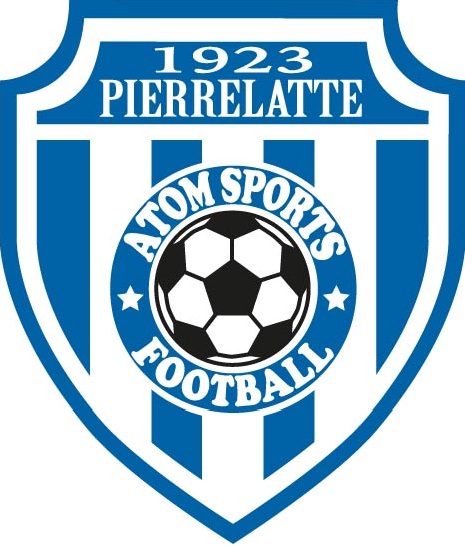 Dans le cadre du développement du football féminin chez les jeunes et dans un esprit de convivialité, le club de l’Atom’Sport Football Pierrelatte recherche des personnes motivées et passionnées qui voudraient s’investir dans ce projet touchant de plus en plus de jeunes filles.Tous les profils sont les bienvenus, c’est un investissement bien sûr mais il est possible de trouver des façons de fonctionner afin de pouvoir se dégager quelques heures (Coaching à 2, créneaux de matchs et entraînements assez malléables etc…).Si vous êtes intéressez ou si vous souhaitez d’autres renseignements vous pouvez joindre Julie Ponsy (Responsable du projet « Ecole de foot au féminin ») au 06.50.77.87.37.Vous pouvez également remplir le questionnaire ci-dessous si vous voulez jouer un rôle au sein de notre club avec vos disponibilités et vos envies et remettre  ce papier au secrétariat du club au complexe Gustave Jaume.Nom :						Prénom :	Tél :					E-mail :Rôle désiré au sein du club :Si Educateur (-trice) plutôt quelle catégorie ?Temps disponible par semaine : Disponible quels jours de la semaine ?